Ghhhhhhhhh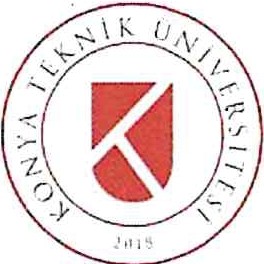                                                                                                                                                         EK-3T.C.KONYA TEKNİK ÜNİVERSİTESİSAĞLIK, KÜLTÜR VE SPOR DAİRE BAŞKANLIĞISayı :48326802-800/                                                                                                          …/…/20.....Konu : Öğrenci toplulukları danışman görevlendirnıeFAKÜLTE DEKANI/YÜKSEKOKUL MÜDÜRLÜĞÜ’NEİlk Defa Kurulan Topluluk Akademik Danışman Görevlendirme FormuAkademik Danışmanın unvanı:Adı soyadı   :Görev yeri :Cep tel no :E-posta adresi :Danışmanlık Görevine Başlama Tarihi:Bilgilerinizi ve gereğini arz ederim.                                                                                                                        Uygun mütalaa edilmiştir.... / ... / 20...………………….Unvan adı soyadı